Modello ALL. B OFFERTA TECNICA – SUB CRITERIO B1“SERVIZIO DI PORTIERATO DA EFFETTUARSI NELLE AREE DEL DEMANIO PORTUALE CON ESCLUSIONE DELL’AREA DI SECURITY E PRESSO GLI UFFICI DELLA SEDE DI CAGLIARI DELL’ADSP – CODICE CIG 9079532AD3” – Importo a base d’asta € 729.621,00 oltre IVA – RUP Ing. Alessandra SalvatoOFFERTA TECNICA : GESTIONE DEL SERVIZIOCRITERIO B – SUBCRITERIO B1Il/la sottoscritto/a: _________________________________________ CF _______________________nato/a (luogo e data di nascita): ________________________________________________________residente in ______________________________________________________ Prov. _____________  Via/p.zza  __________________________________________________________________________in qualità di: ___________________________________________  della Ditta ___________________ __________________________________________________________________________________con sede in  ______________________________________________________ Prov. _____________ Via/p.zza  __________________________________________________________________________C.F.: _____________________________________ partita IVA  ________________________________fax ________________________ tel _____________________________________________________ e-mail _____________________________________________________________________________PEC  _______________________________________________________________________________ai fini dell’attribuzione dei punteggi per l’offerta tecnica, come esplicitato nel Capitolato Speciale d’Appalto facente parte integrante dei documenti di gara della presente procedura di affidamento, offre i seguenti servizi:Criterio B. Gestione del servizioSub criterio B1: Tempi di sostituzione degli addetti all’espletamento del servizio In caso di necessità di sostituzione di un addetto al servizio (su richiesta dell’AdSP o per sopravvenuta indisponibilità) si dichiara che i tempi di sostituzione saranno i seguenti:sostituzione del personale addetto al servizio: entro  _____________gg.       Firma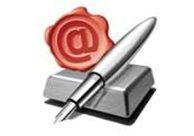 Il presente ALLEGATO B OFFERTA TECNICA: GESTIONE DEL SERVIZIO  - CRITERIO B - sub criterio B1  è composto di n. _______ pagine.